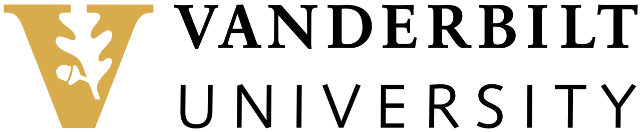 Dean, School of NursingVanderbilt University invites inquiries, nominations, and applications for the position of Dean of the Vanderbilt University School of Nursing. The new Dean will join a top ranked nursing school with a rich history of excellence in nursing education, practice, and research and can expect strong support from senior leadership in furthering the School’s vision and strategy, including the recently announced Destination Vanderbilt, a $100 million investment aimed at recruiting leaders and rising stars in their fields to the University.Vanderbilt UniversityVanderbilt University is located in Nashville, Tennessee enrolling more than 13,000 students and employing more than 9,000 faculty and staff. Vanderbilt offers a combination of cutting-edge research, strength in the liberal arts, and internationally recognized schools of education, law, engineering, business, divinity, nursing, and medicine, which creates an invigorating atmosphere where students tailor their education to meet their goals, and researchers collaborate to solve complex problems of importance to our health and society. Vanderbilt is amongst the most pre-eminent universities in the nation. U.S. News and World Report ranks Vanderbilt among the top 15 national universities and further recognizes the University for the exceptional quality of its undergraduate teaching as well as its overall value. The School of NursingThe Vanderbilt University School of Nursing (VUSN) leads the way in nursing education and is nationally ranked fifth for its master’s program and ninth for its Doctor of Nursing Practice program according to U.S. News and World Report. VUSN offers Master of Science in Nursing (MSN) Doctor of Nursing Practice (DNP), and PhD in Nursing Science degrees as well as Post-Master’s Certificates. Its MSN program features 14 advanced nursing practice specialties and offers multiple entry options for those with and without nursing backgrounds. In addition to its top ten DNP and MSN programs, U.S. News & World Report recognized its Nurse-Midwifery program and Psychiatric-Mental Health Nurse Practitioner specialty as the country’s number one programs.Reporting to the Provost and Vice Chancellor for Academic Affairs, the Dean has the ultimate responsibility to represent VUSN in all its interactions within the University and with the external community. The Dean will set the strategic direction for VUSN, with the responsibility for advancing the mission and operations through thoughtful personnel decisions, general administration and management, prudent budgeting and resource management, academic program support, and fundraising. The Dean will promote excellence in graduate education, including the development of collaborative academic programs, in addition to creating opportunities for more robust research. An earned doctorate in nursing or a related field is required, in addition to qualifications consistent with appointment as a full professor and eligible for tenure. Eligibility for licensure by the Tennessee Board of Nursing is required.Interested candidates should submit confidentially, in electronic form (Microsoft Word or Adobe PDF files preferred), a curriculum vitae and letter of interest to:Ben Grover and Joi Hayes-ScottRussell Reynolds AssociatesVanderbilt.NursingDean@russellreynolds.comVanderbilt University is an equal opportunity, affirmative action employer. Women, minorities, people with disabilities and protected veterans are encouraged to apply.